BAB IVIMPLEMENTASI DAN PENGUJIANIMPLEMENTASIImplementasi adalah suatu proses penerapan rancangan program yang telah dibuat kedalam sebuah pemrograman sesuai dengan rencana yang telah di rancang sebelumnya sehingga dapat menjadi sebuah tujuan yang diharapkan dari program yang akan dibangun.Implementasi Interface programHalaman login sistem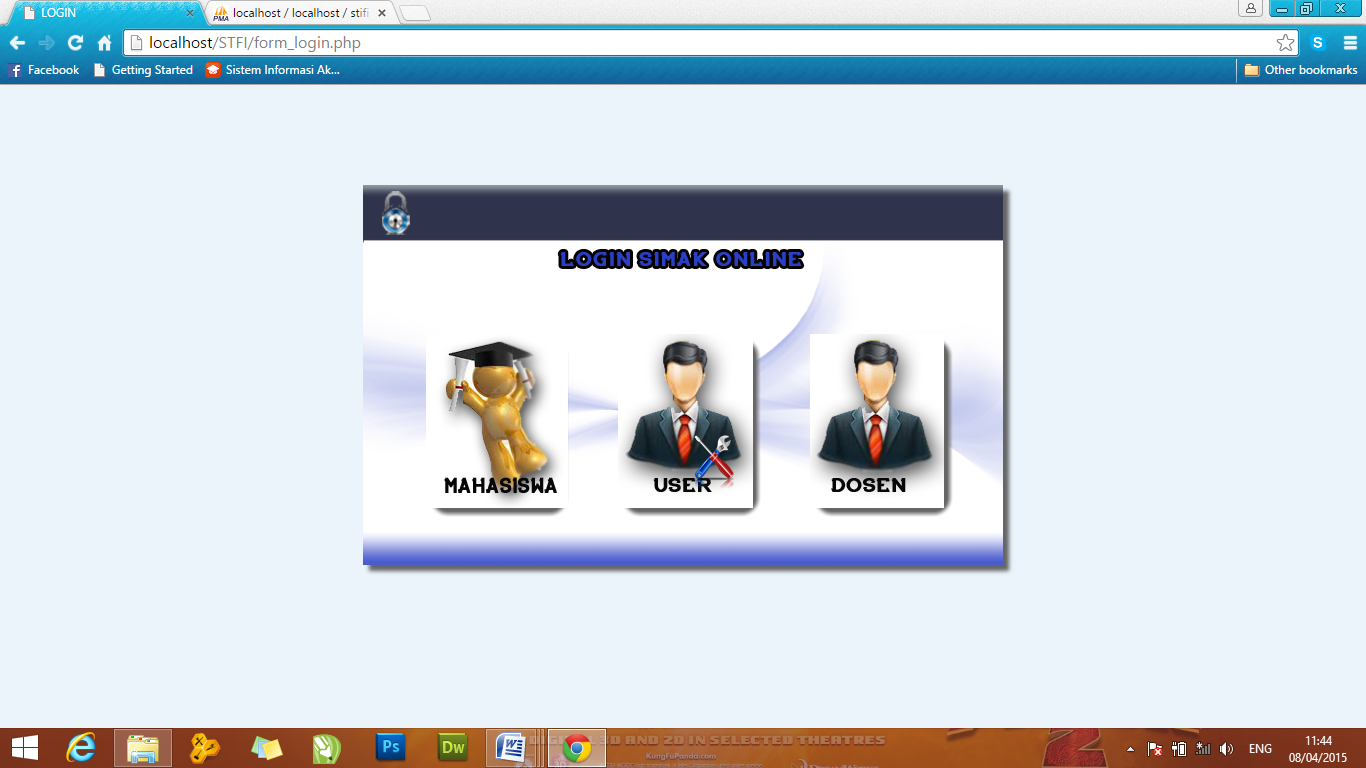 Gambar 4.1 Halaman Login SistemGambar 4.1 merupakan halaman login sistem Simak Online Universitas Palembang, di halaman ini disediakan level login id sesuai pengguna, baik sebagai mahsiswa, dosen dan admin. Bila pengguna mengklik tombol salah satu dari ketiga maka akan masuk halaman form login sesuai level Home  mahasiswa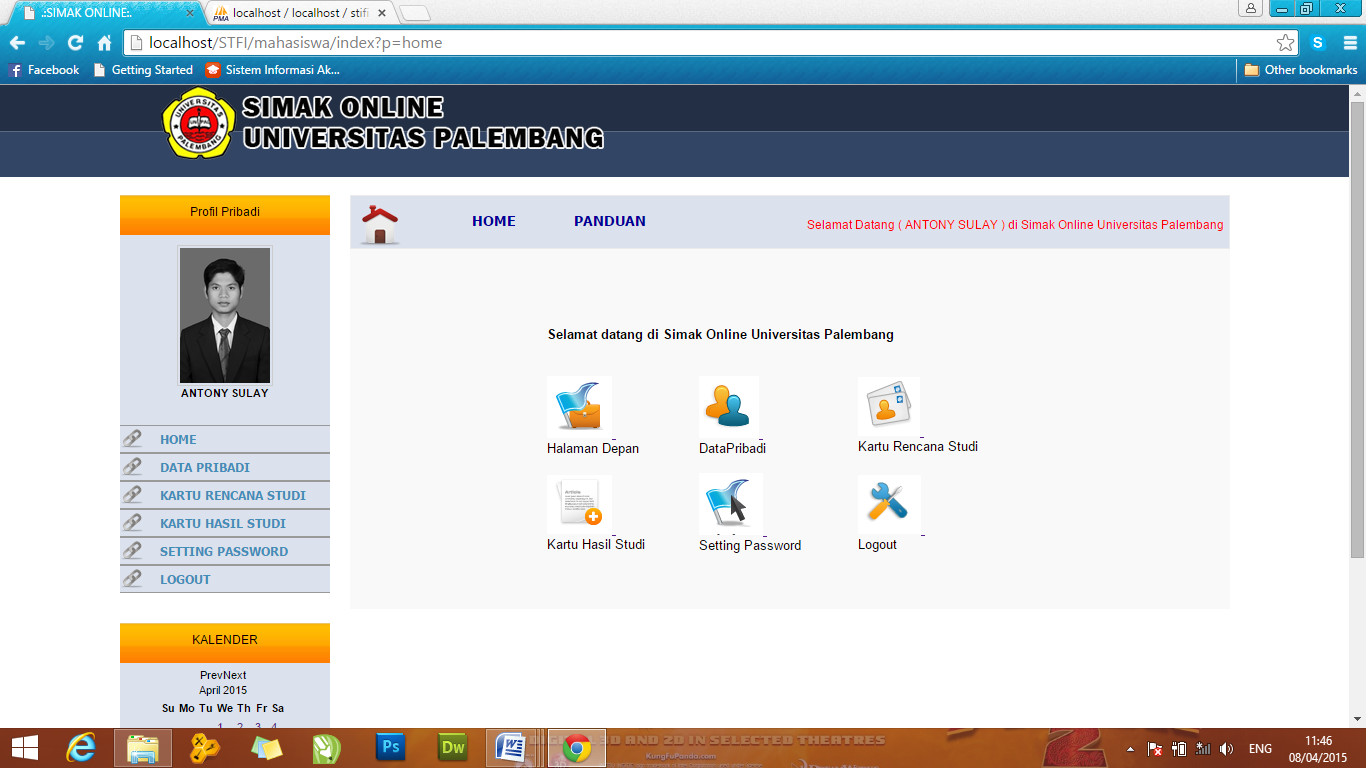 Gambar 4.2 home mahasiswaHalaman Data pribadi mahasiswa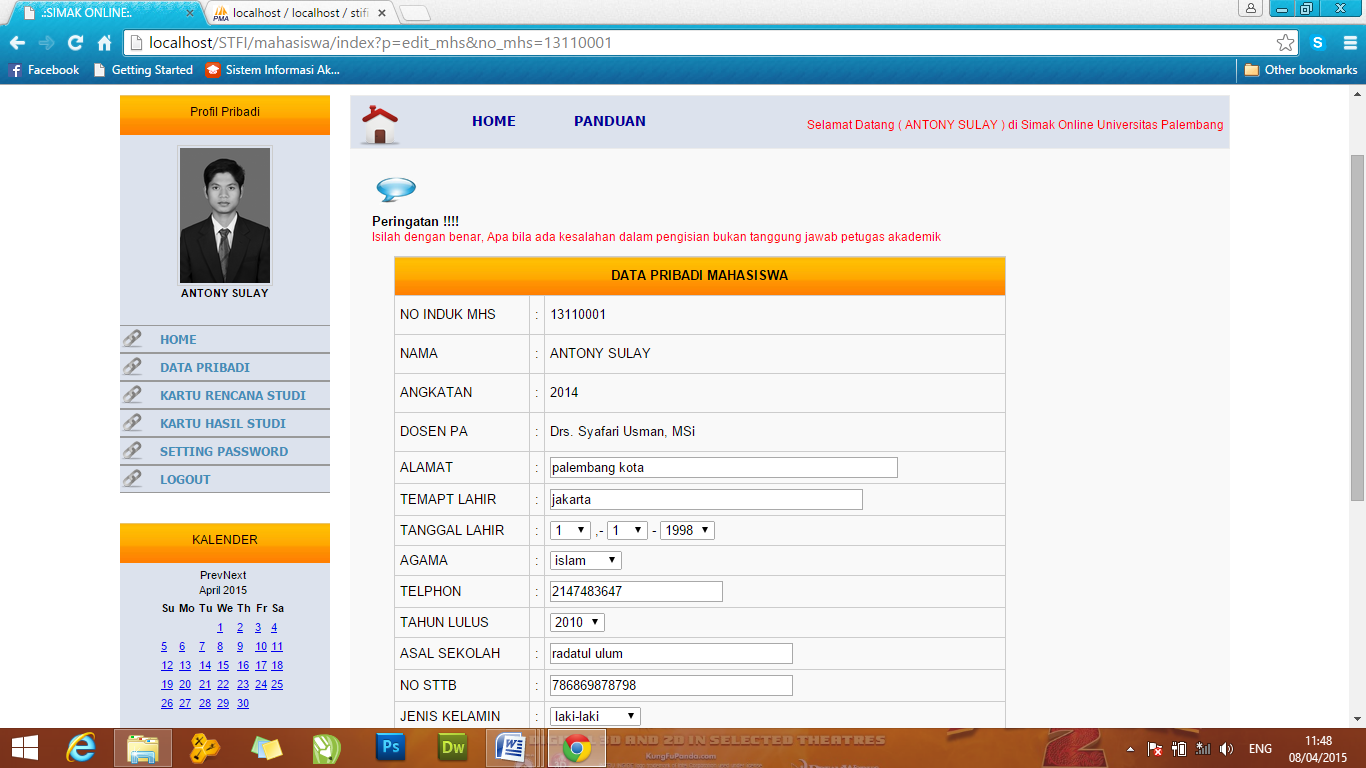 Gambar 4.3 data pribadi mahasiswaKartu Rencana Studi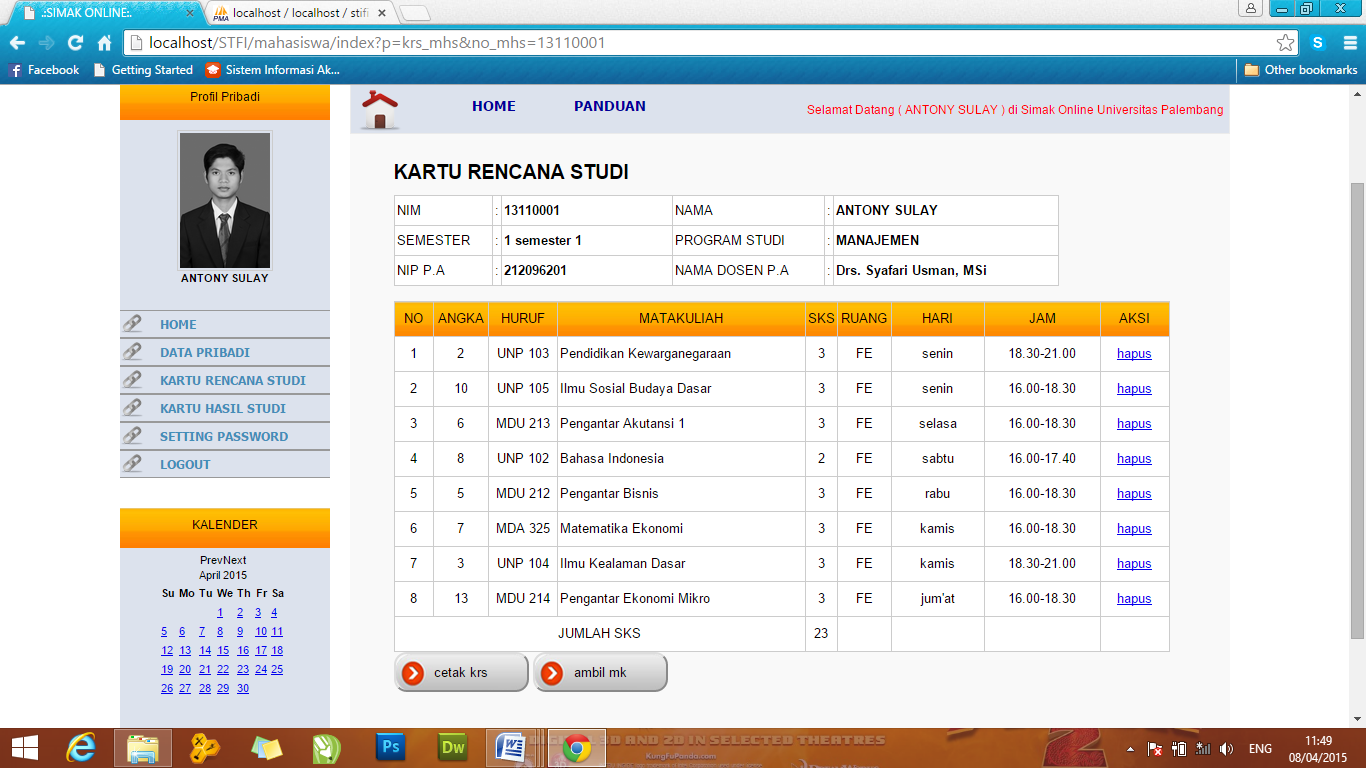 Gambar 4.4 Kartu Rencana StudiKartu Hasil Studi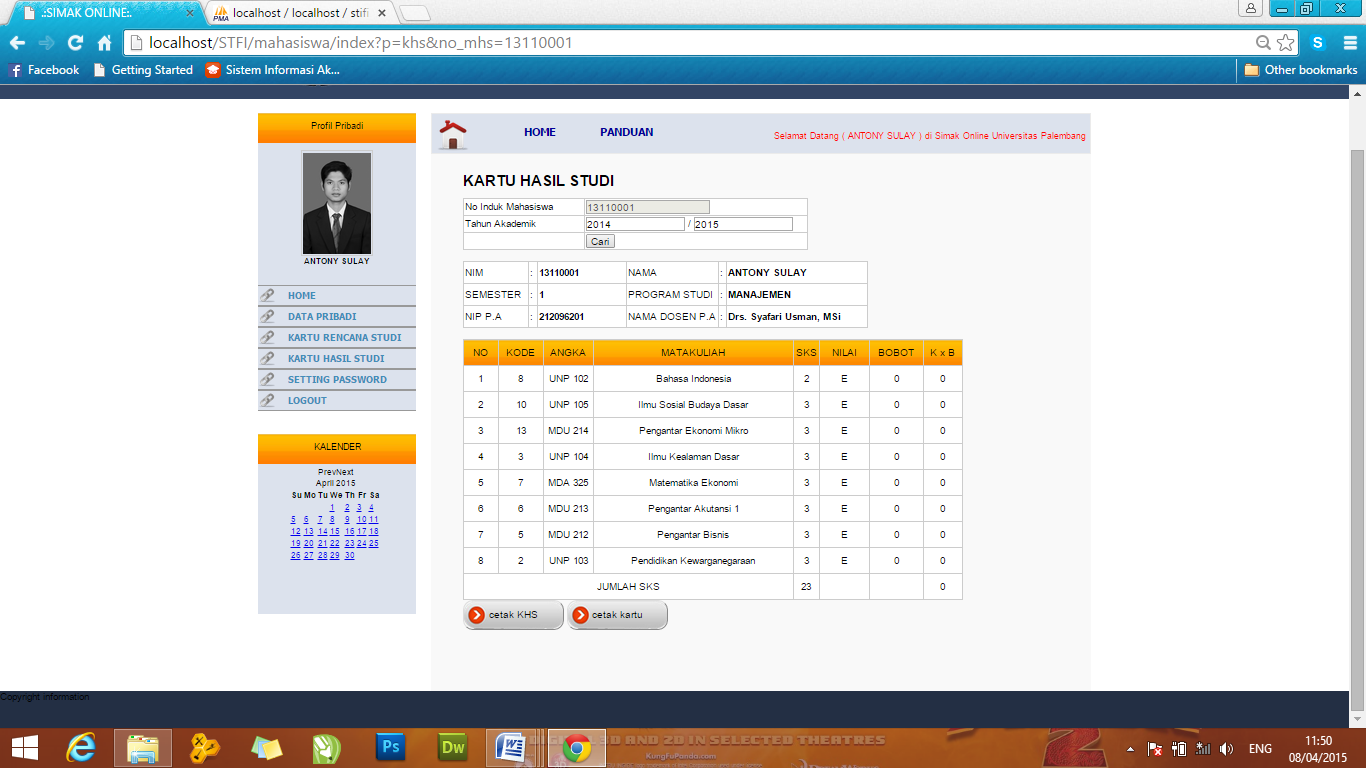 Gambar 4.5 Kartu Hasil StudiSetting password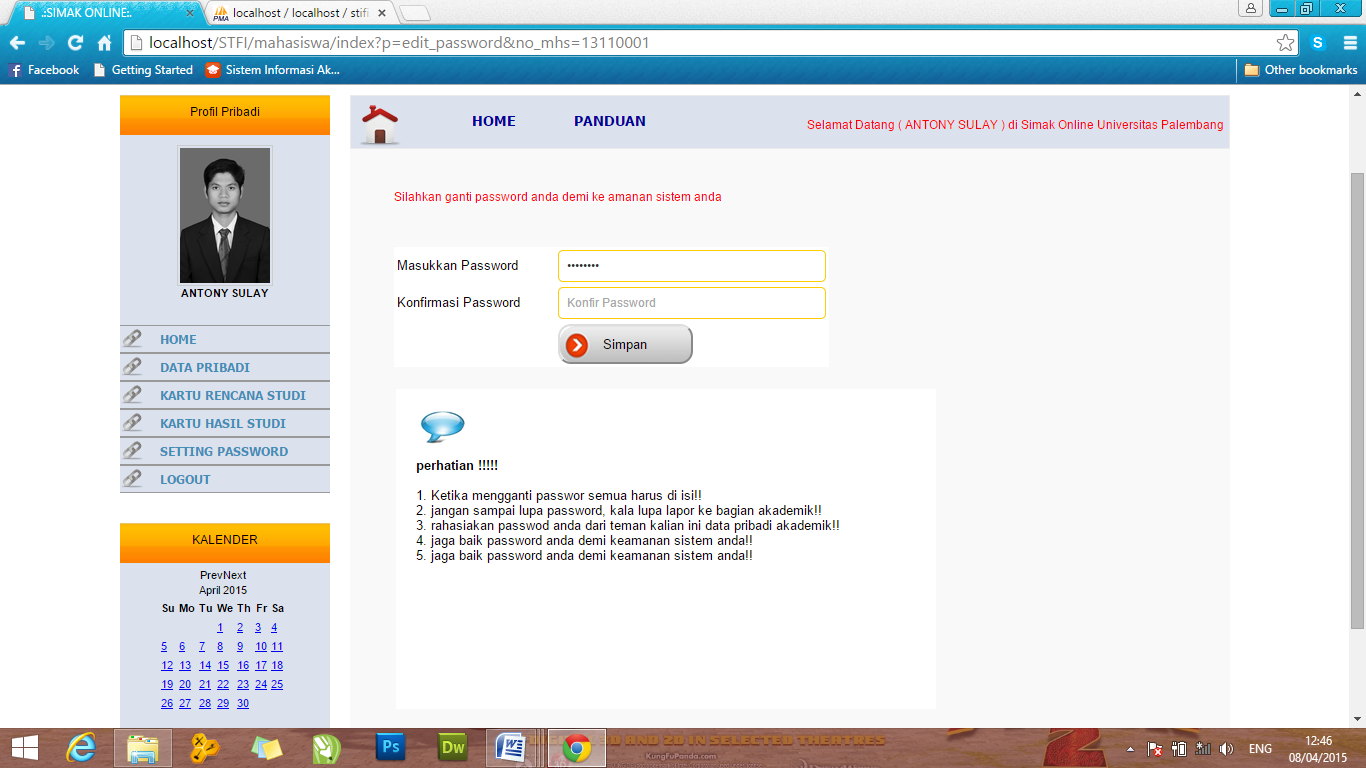 Gambar 4.6 Setting passwordHalaman jadwal dosen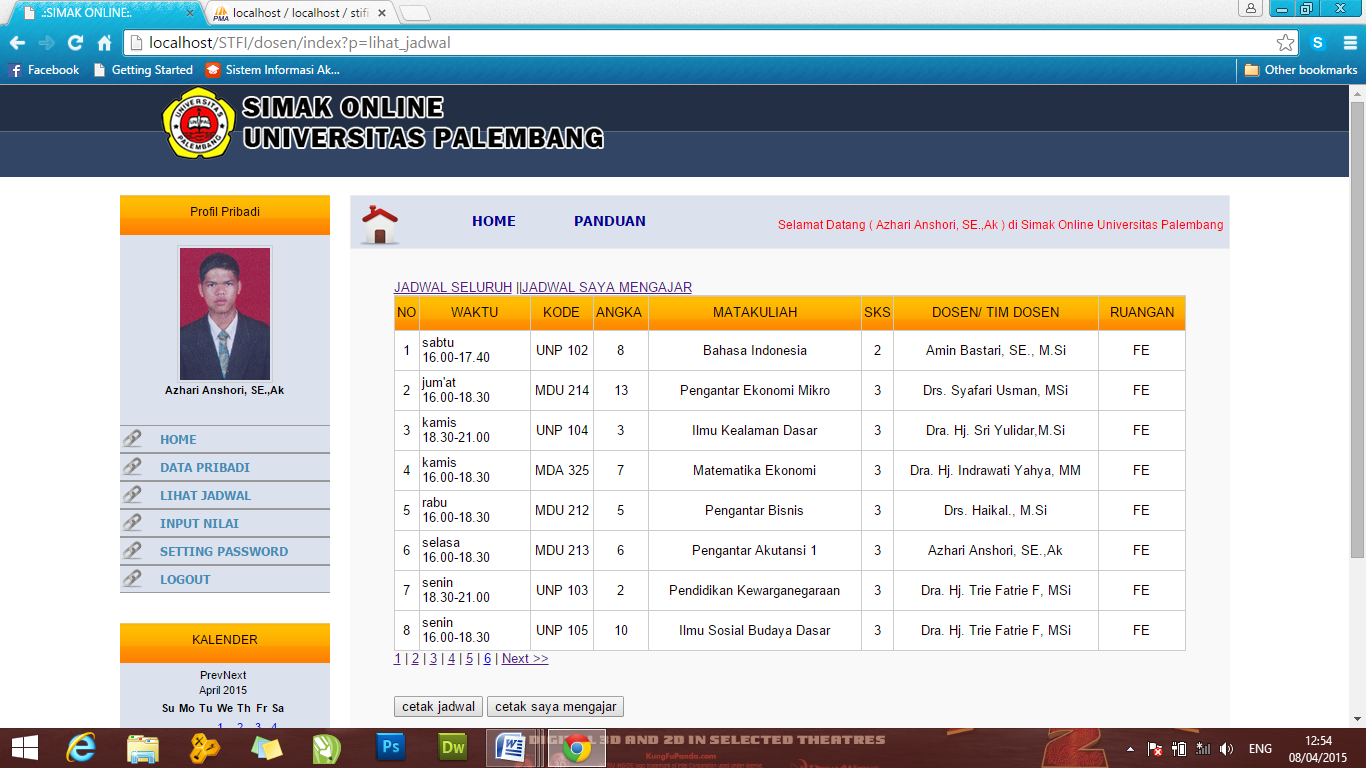 Gambar 4.7 halaman jadwal dosenHalaman Input nilai mahasiswa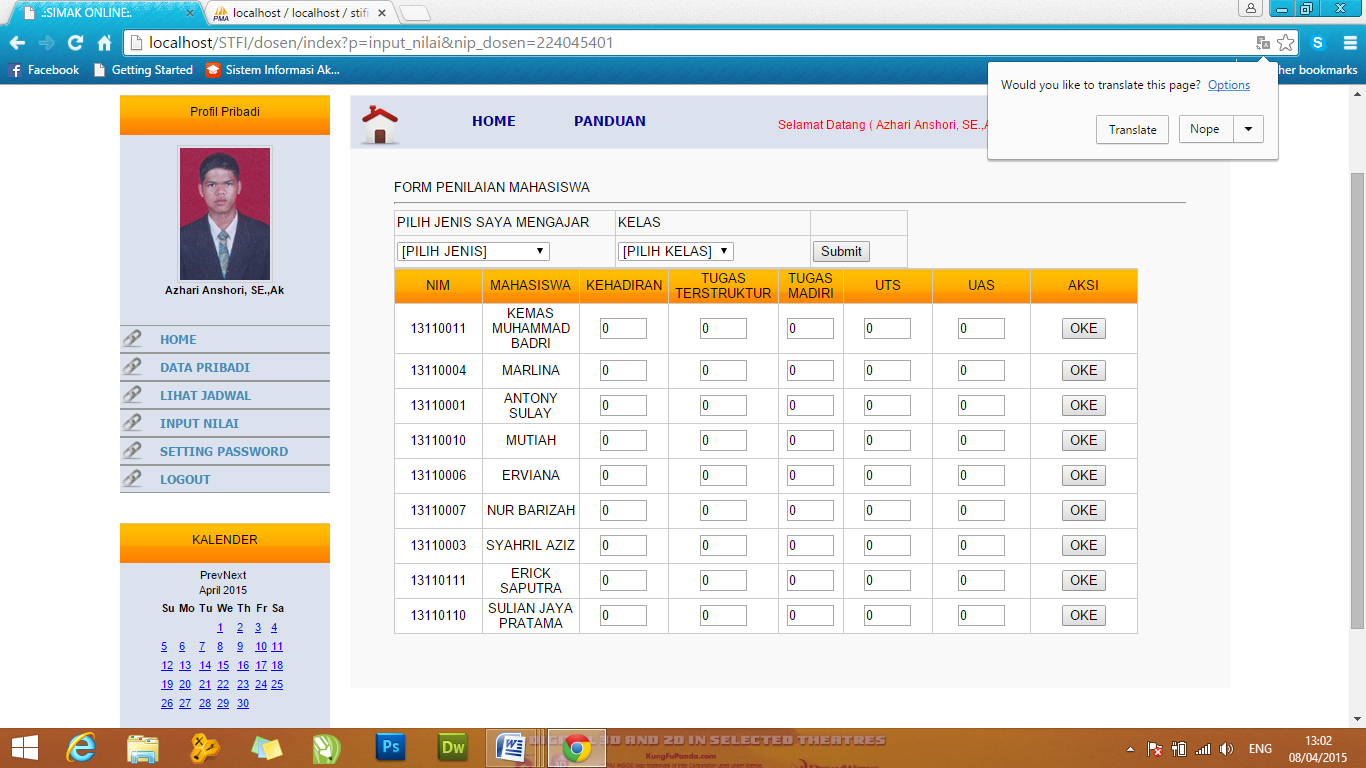 Gambar 4.8 halaman input nilai mahasiswaHalaman Input mahasiswa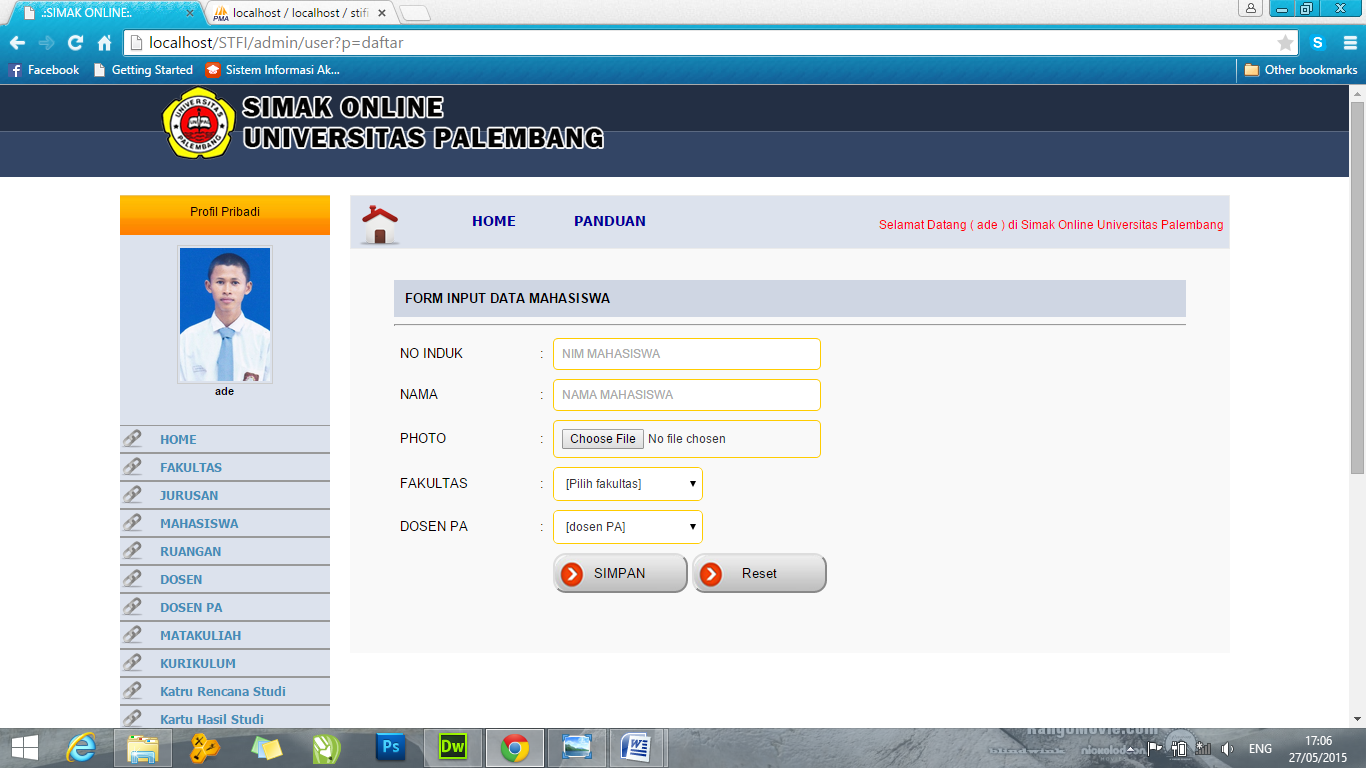 Gambar 4.9 halaman input mahasiswaHalaman tampil mahasiswa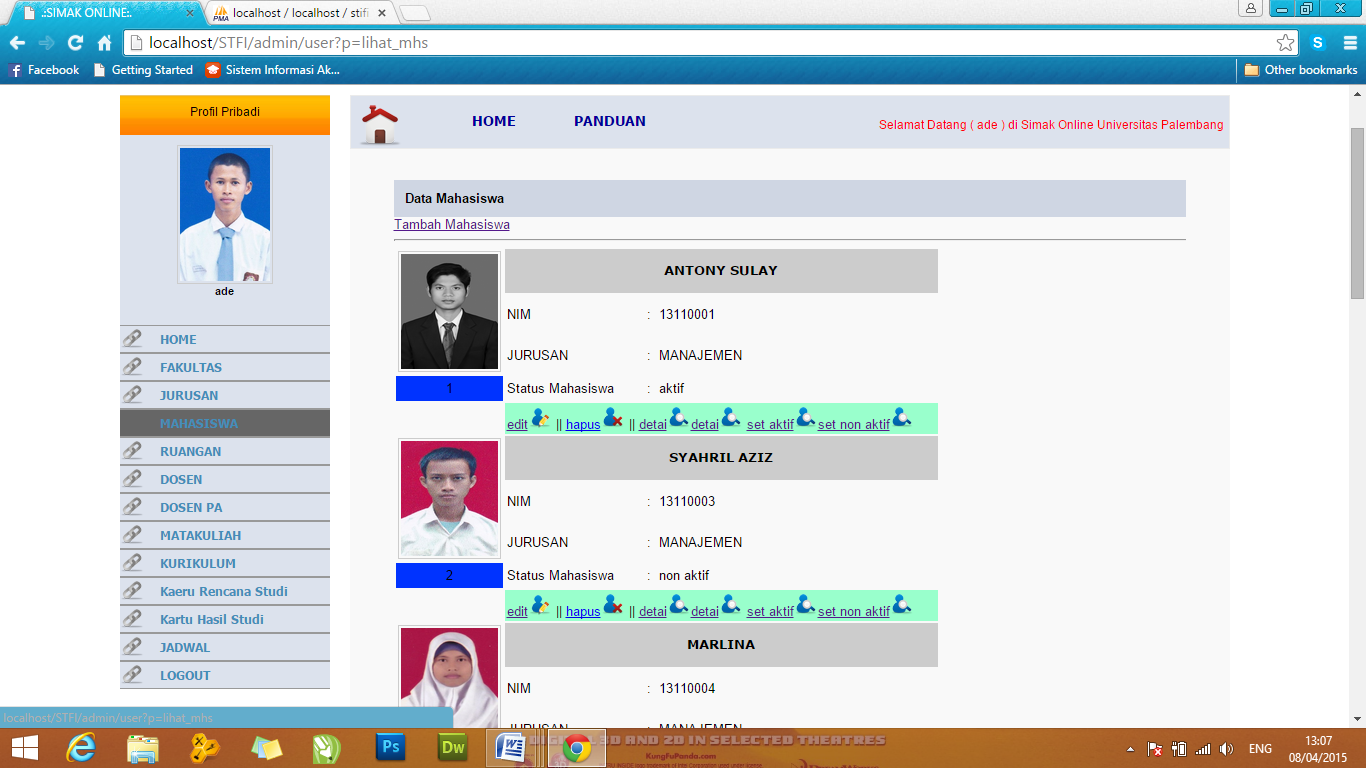 Gambar 4.10 halaman tampil mahasiswaHalaman input fakultas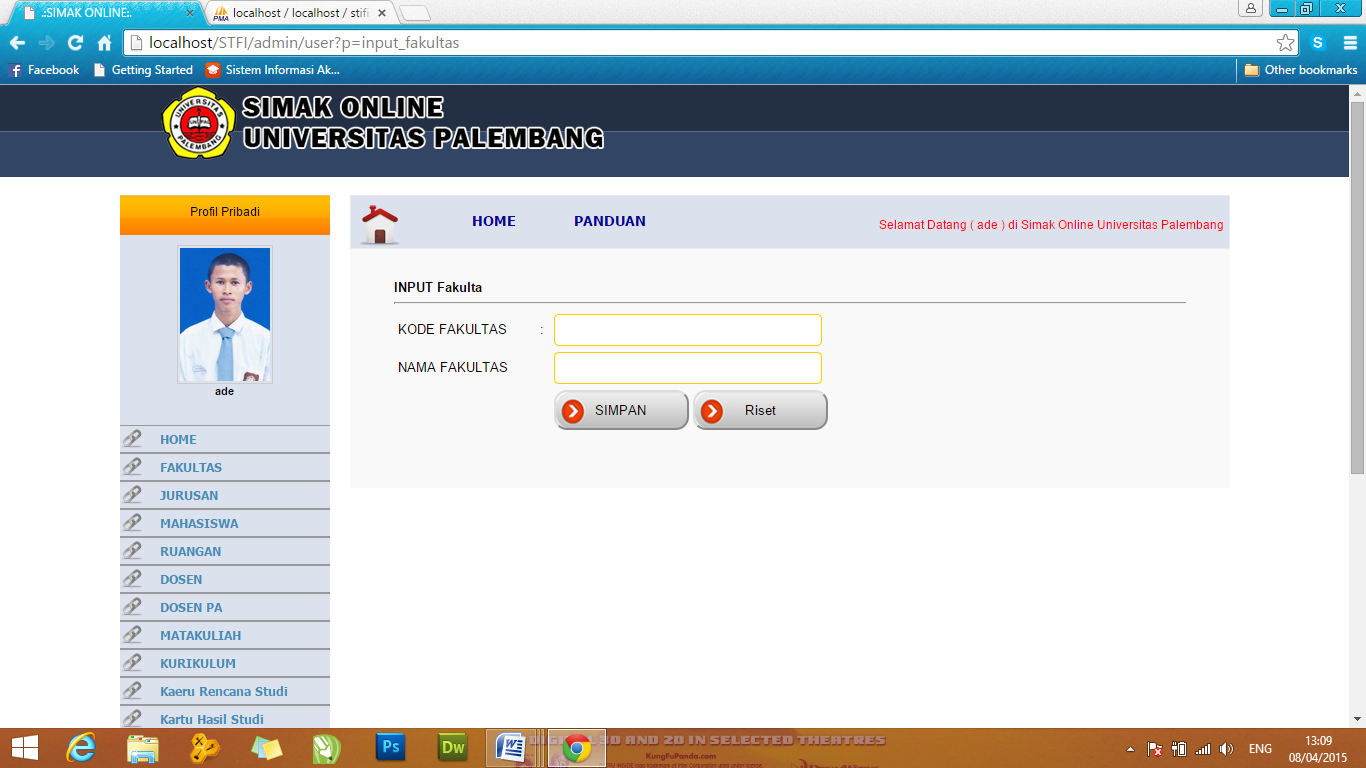 Gambar 4.11 halaman input fakultasHalaman tampil fakultas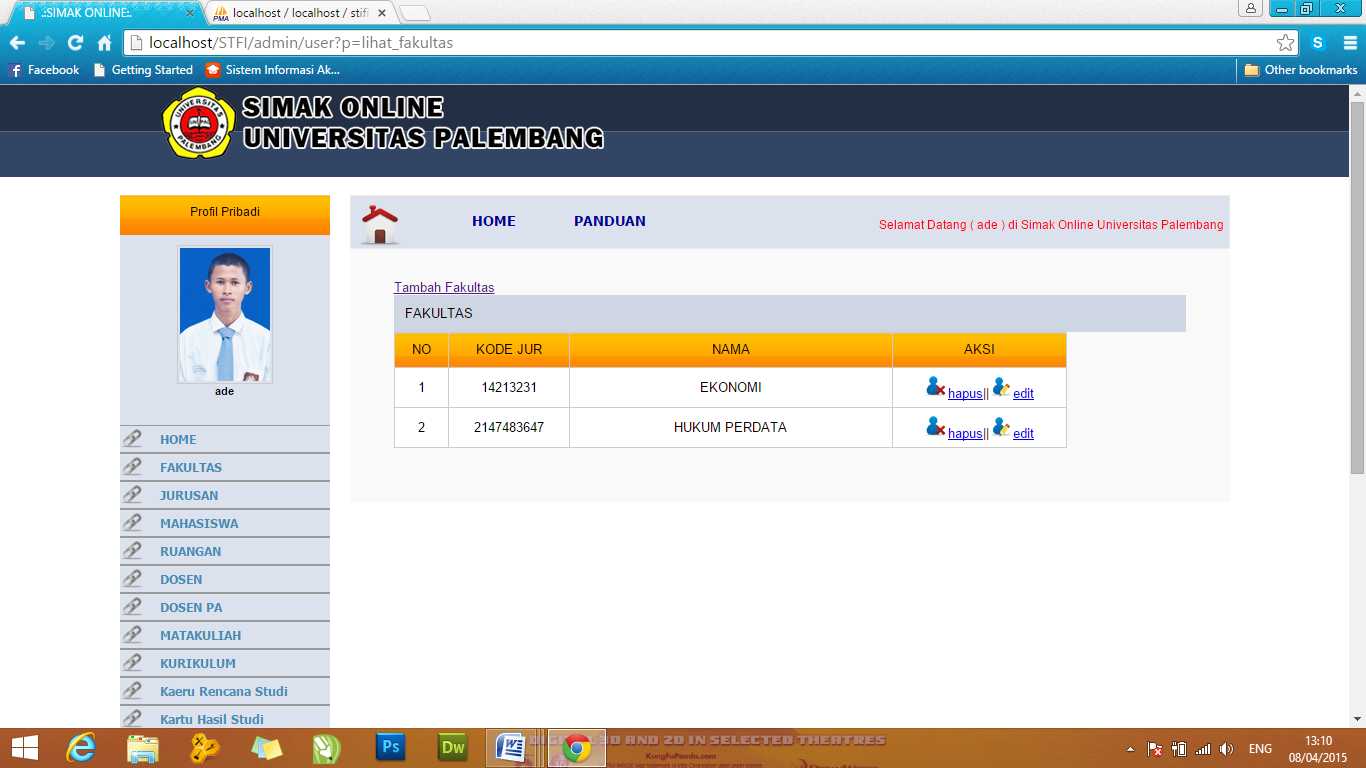 Gambar 4.12 halaman tampil fakultasHalaman input jurusan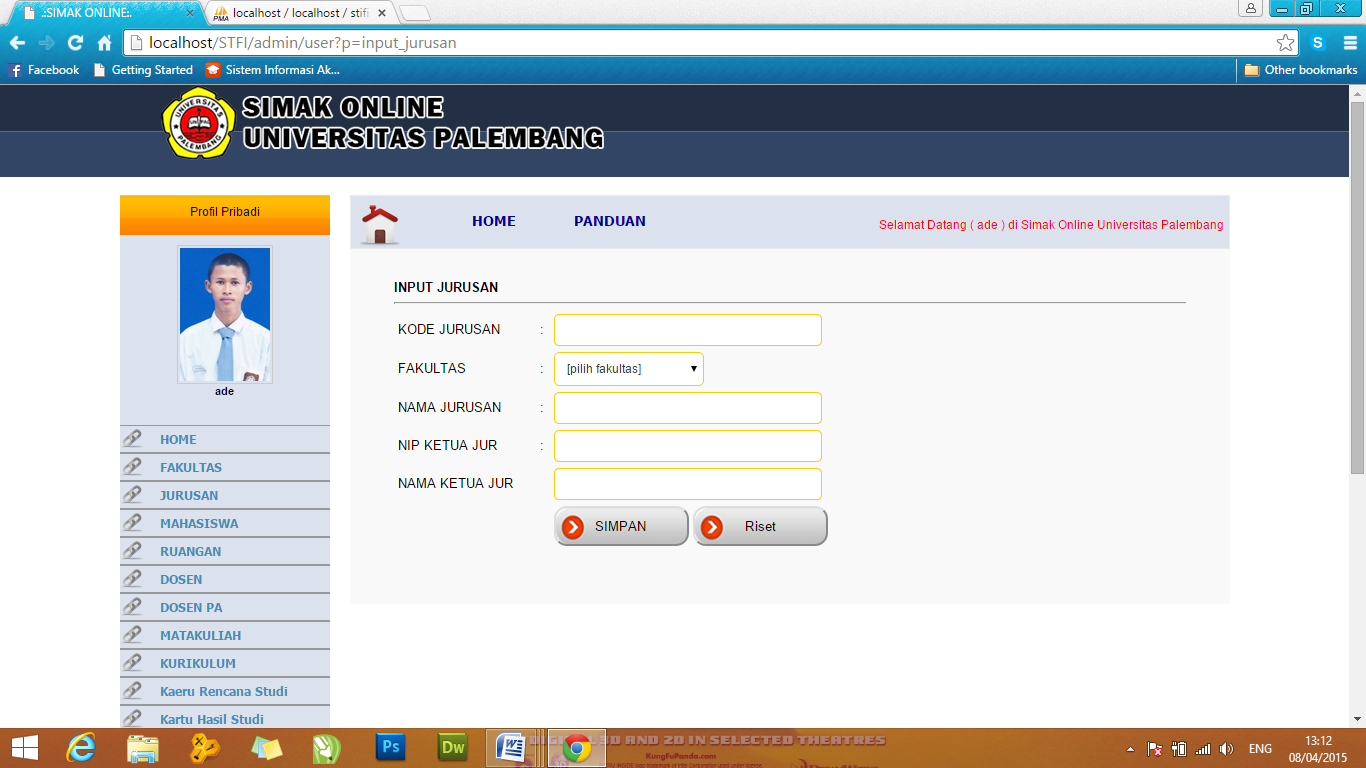 Gambar 4.13 halaman input jurusanHalaman tampil jurusan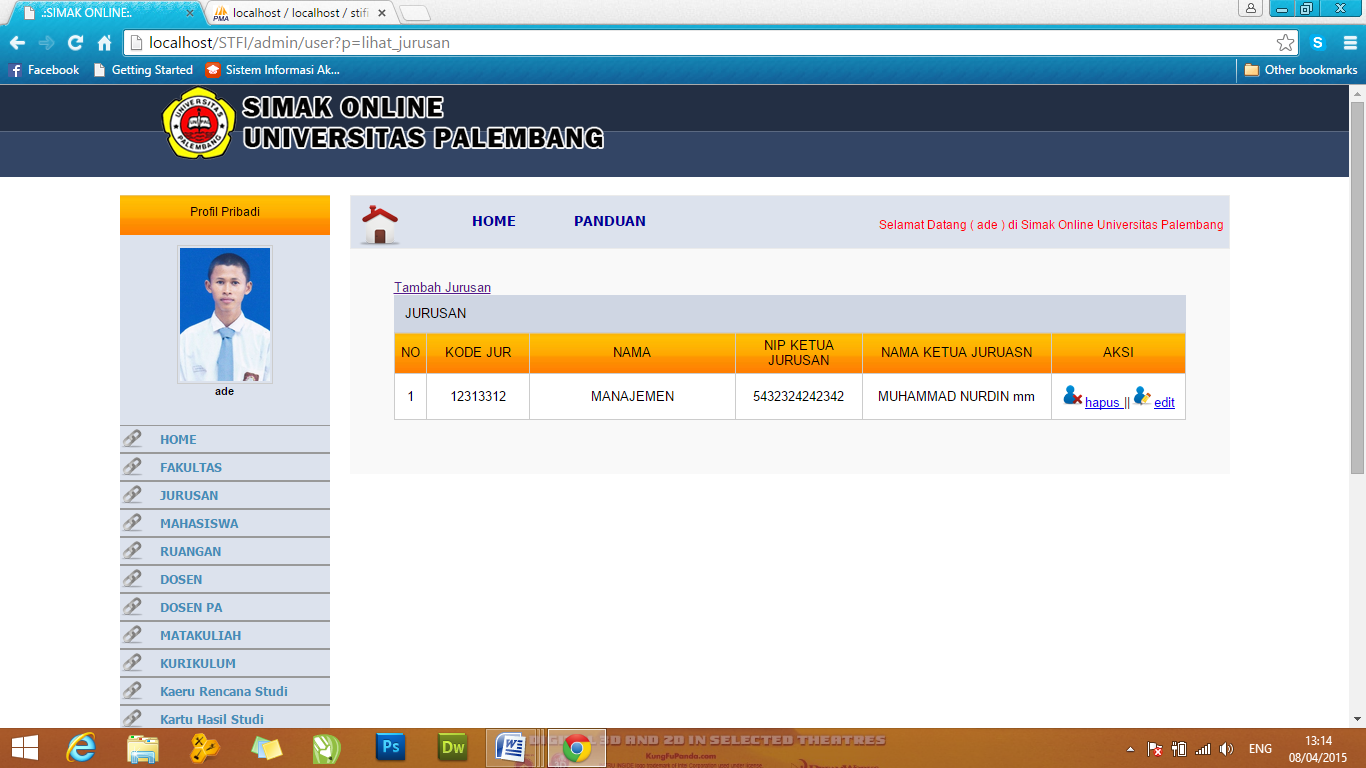 Gambar 4.14 halaman tampil jurusanHalaman input ruangan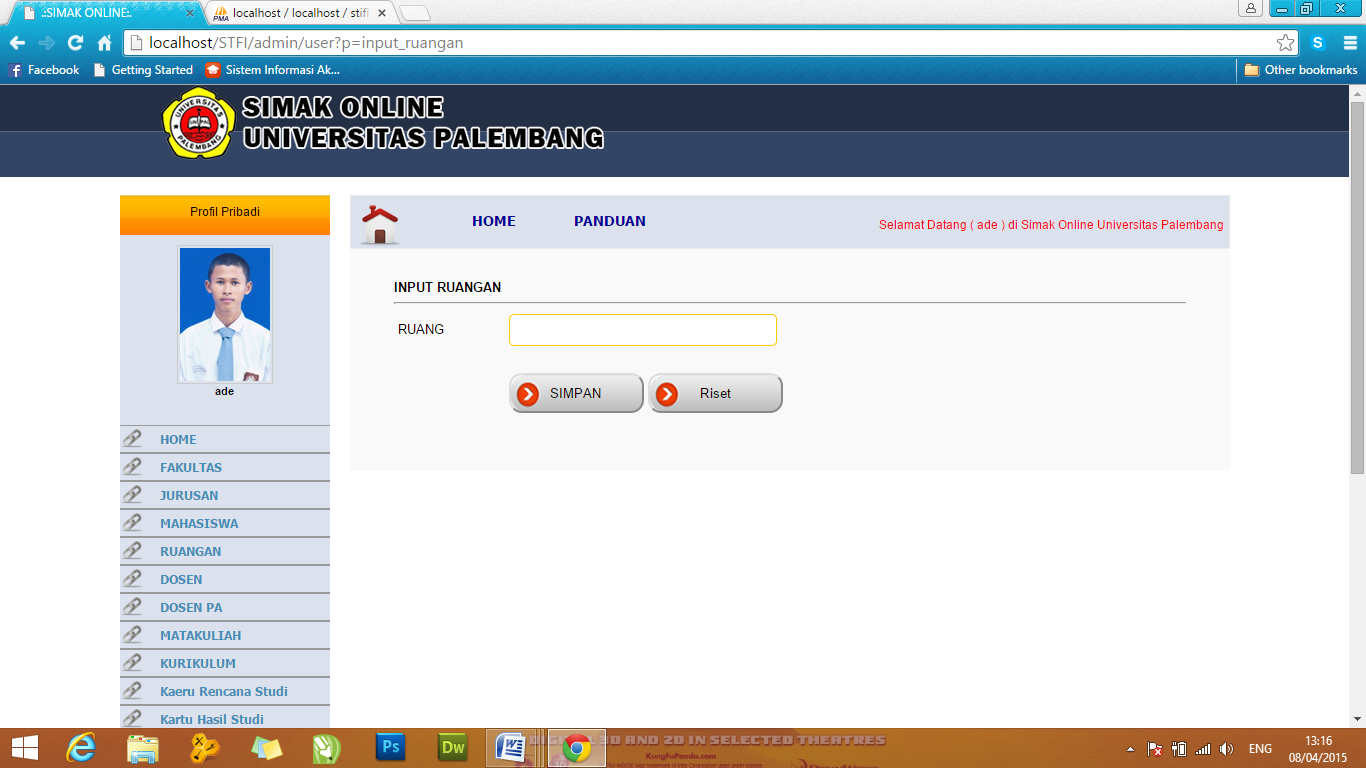 Gambar 4.15 halaman input ruanganHalaman tampil ruangan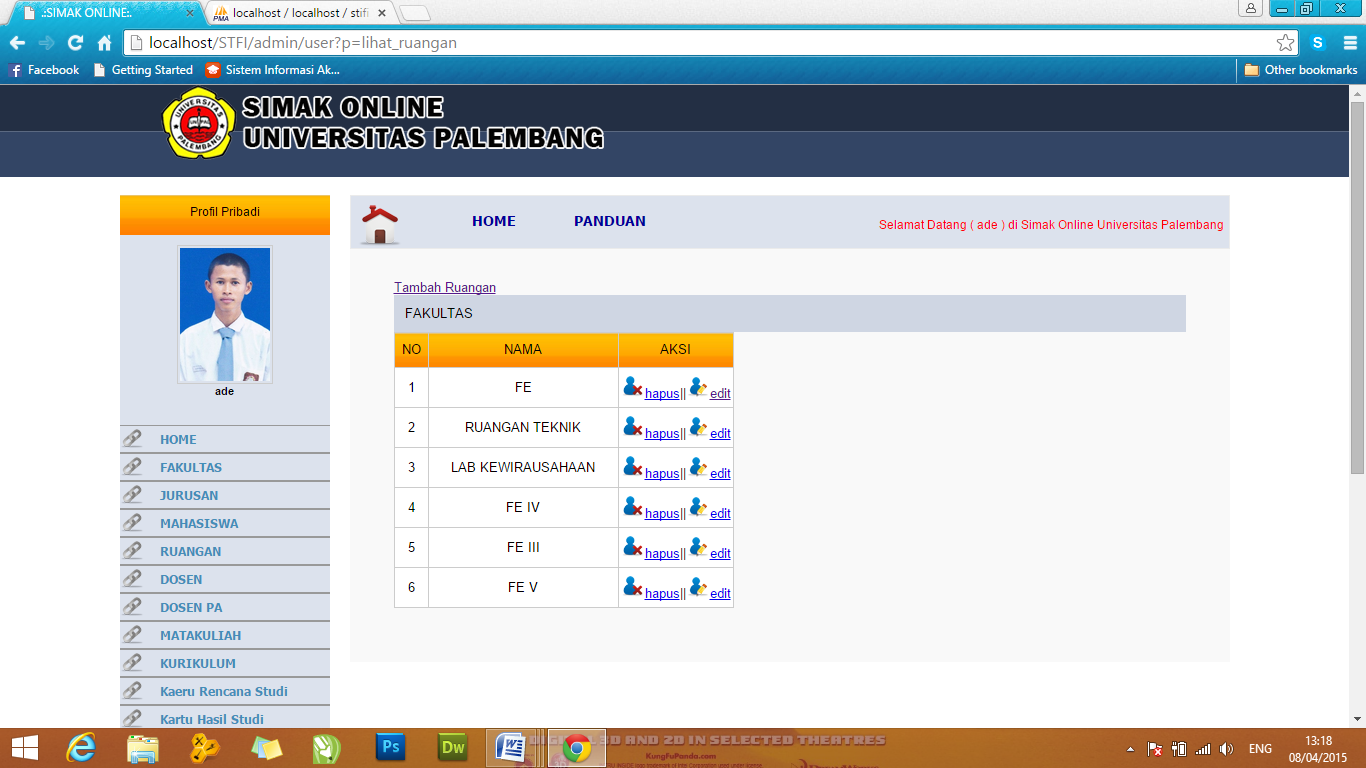 Gambar 4.16 halaman tampil ruanganHalaman input dosen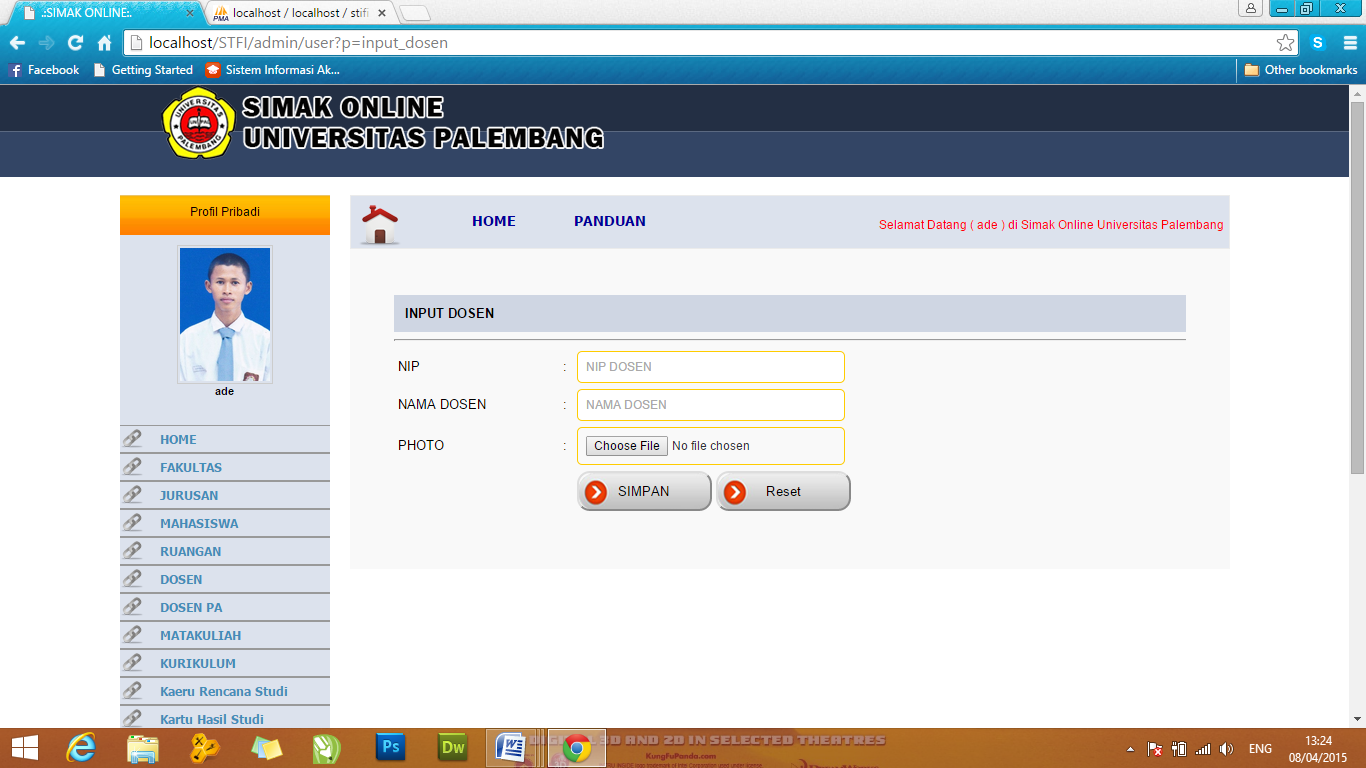 Gambar 4.17 halaman input dosenHalaman tampil dosen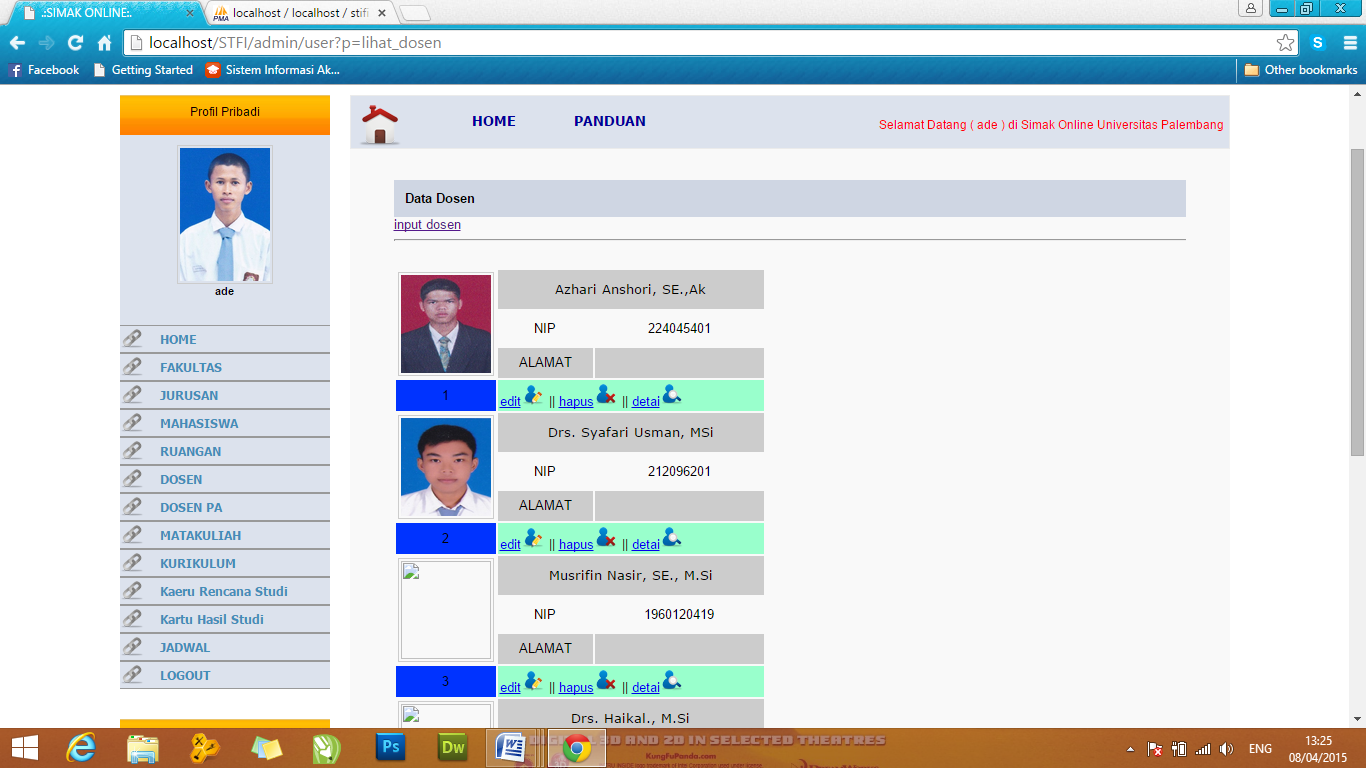 Gambar 4.18 halaman tampil dosenHalaman input dosen PA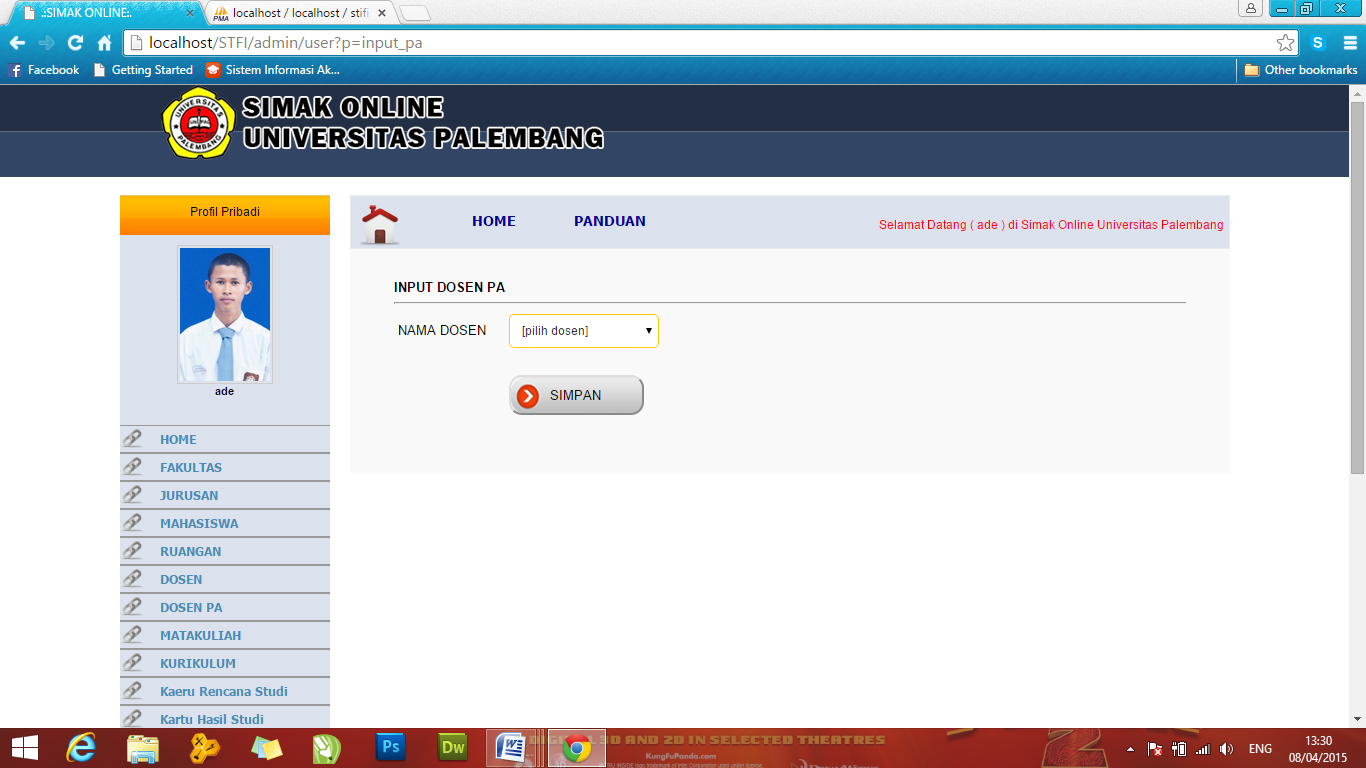 Gambar 4.19 halaman input dosen PAHalaman tampil dosen PA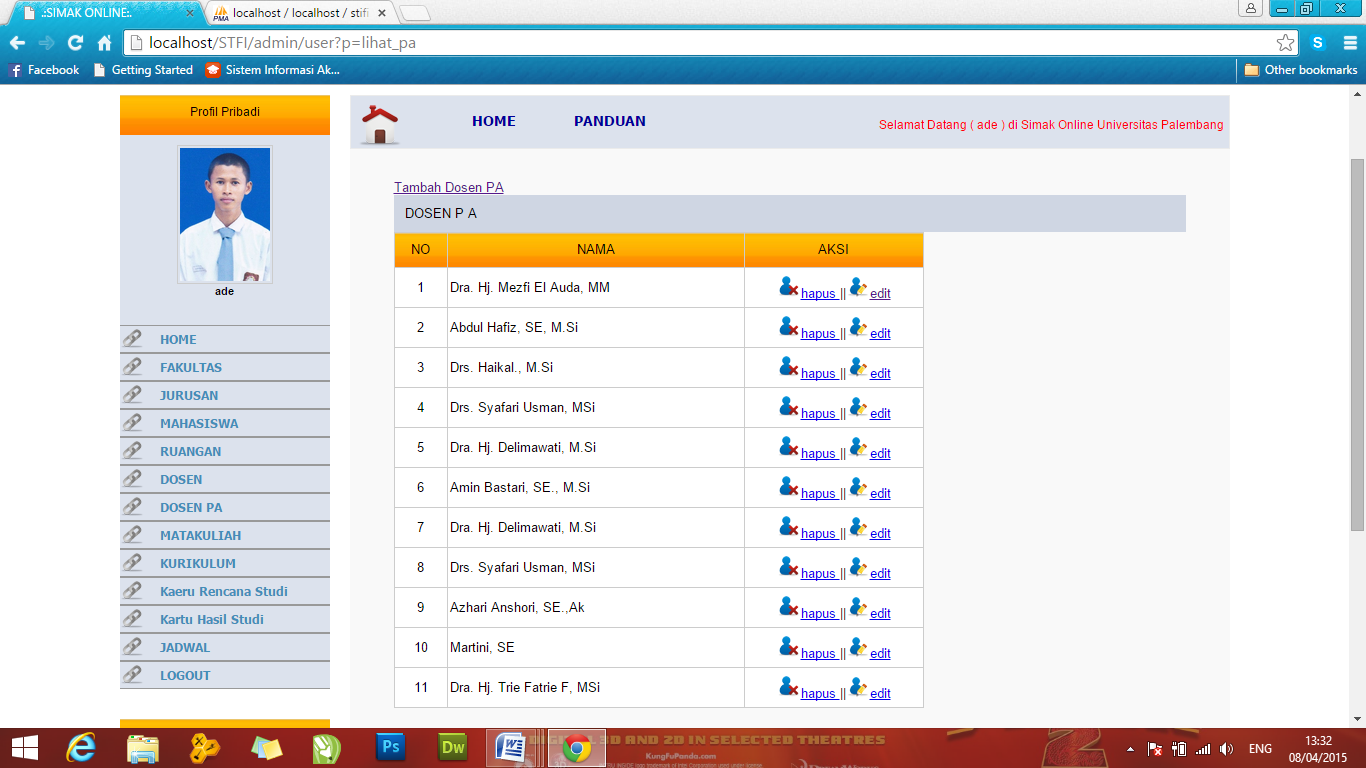 Gambar 4.20 halaman tampil dosen PAHalaman input matakuliah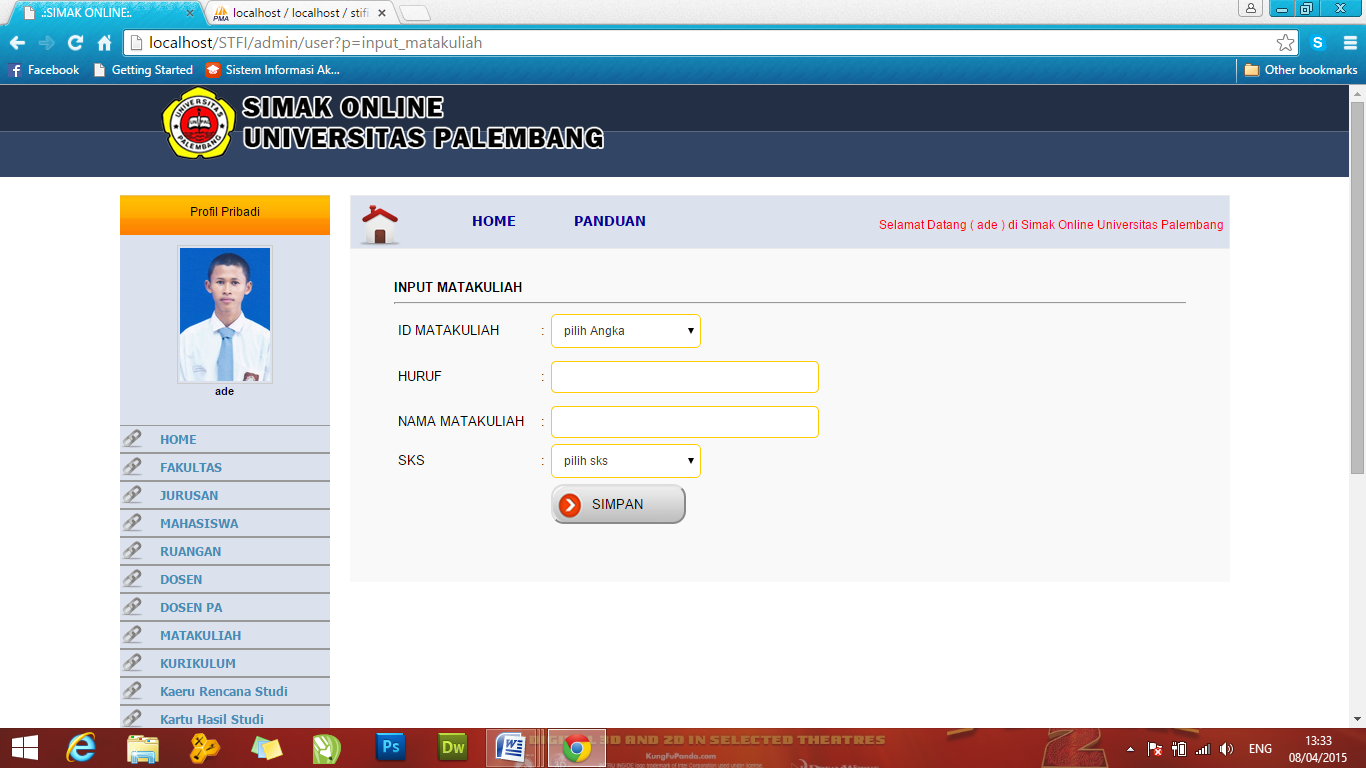 Gambar 4.21 halaman input matakuliahHalaman tampil matakuliah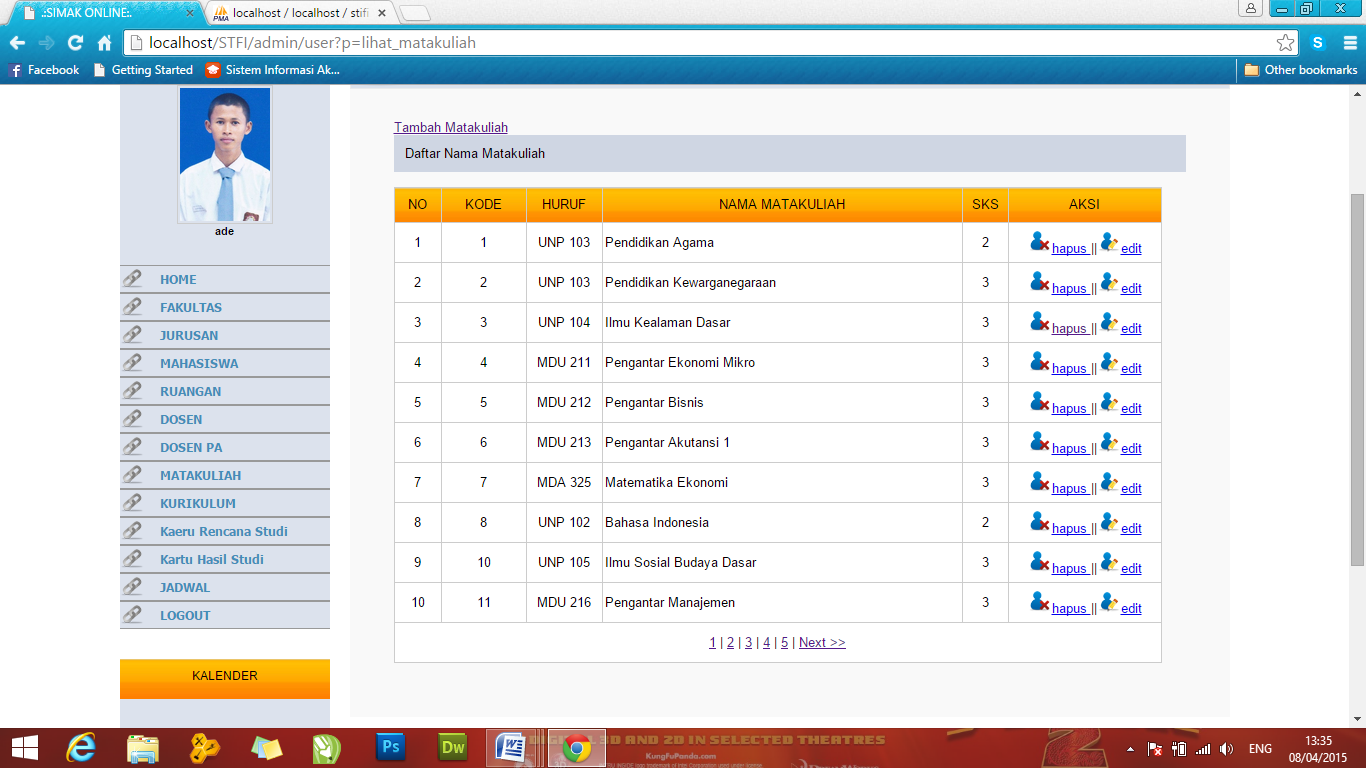 Gambar 4.22 halaman tampil matakuliahHalaman input jadwal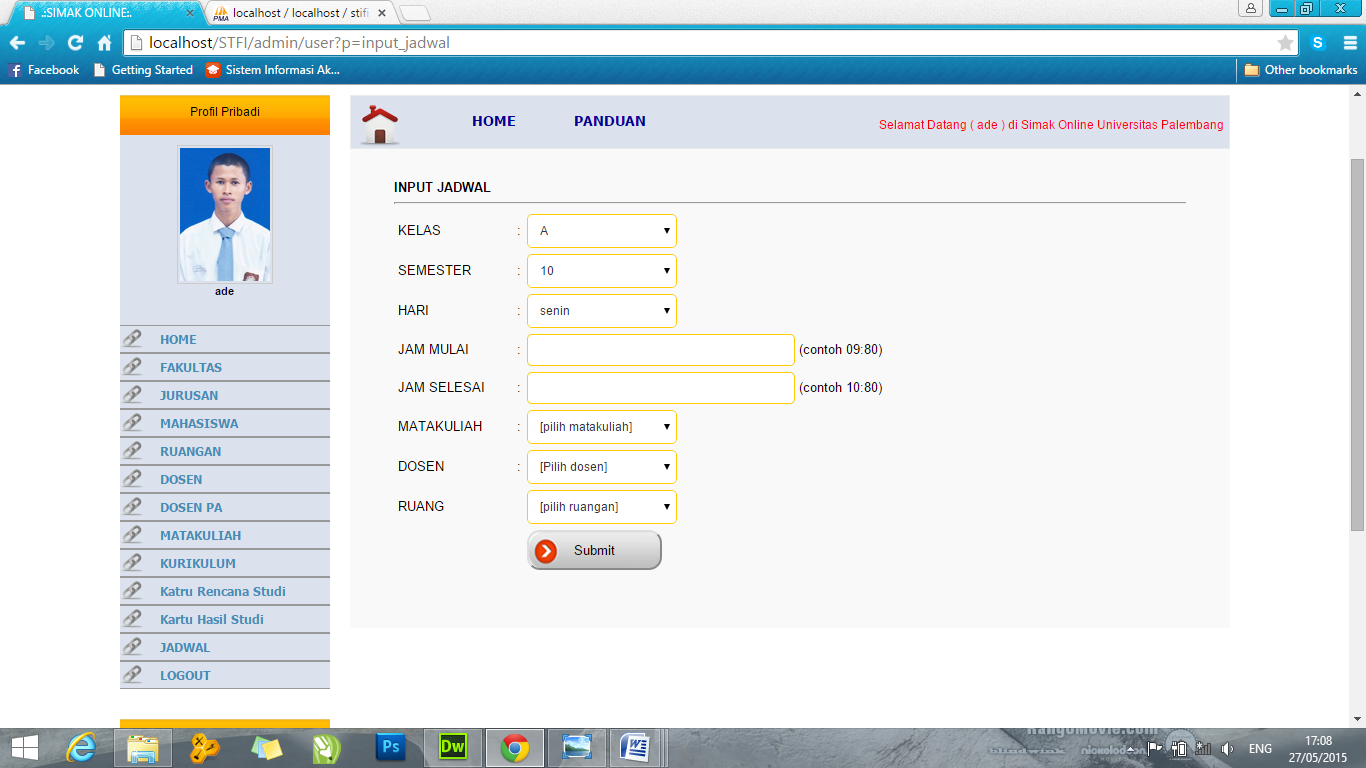 Gambar 4.23 halaman input jawalHalaman tampil jadwal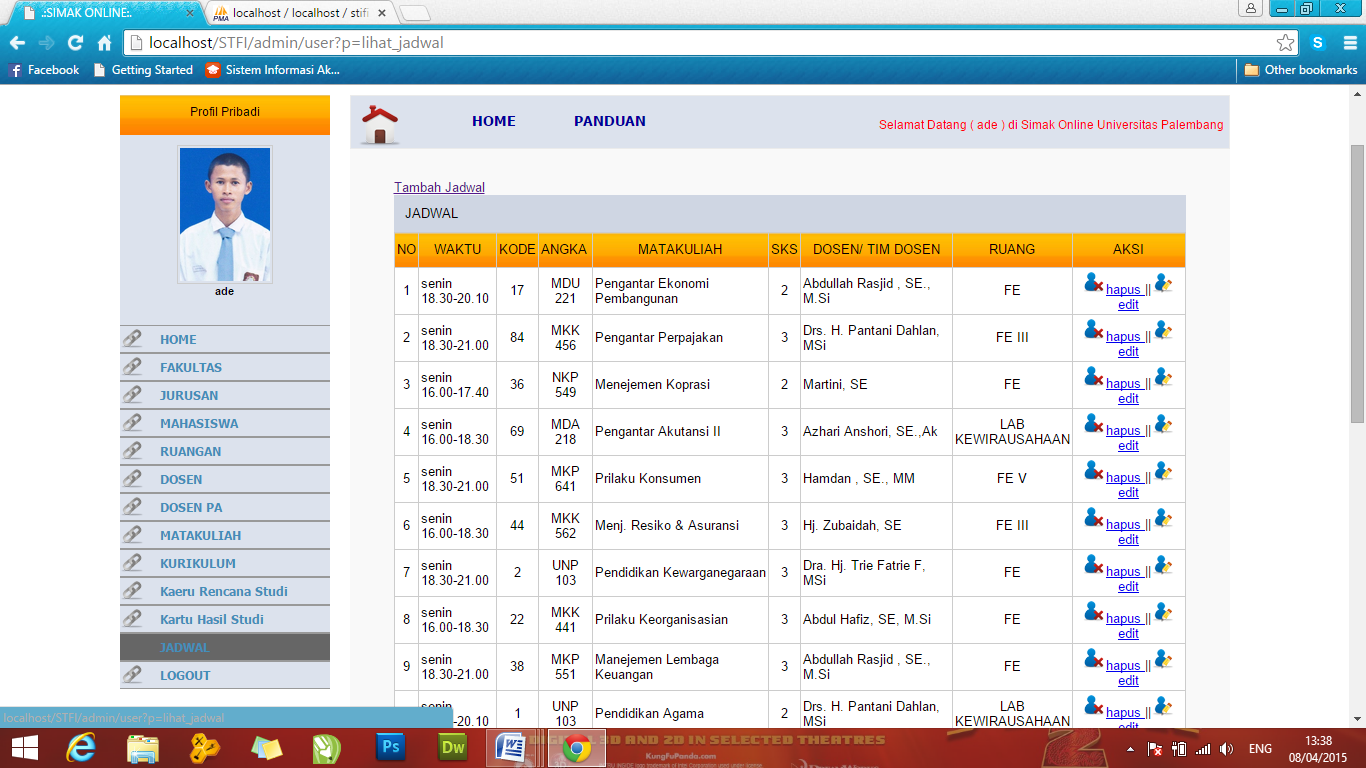 Gambar 4.24 halaman tampil jawalTampil KRS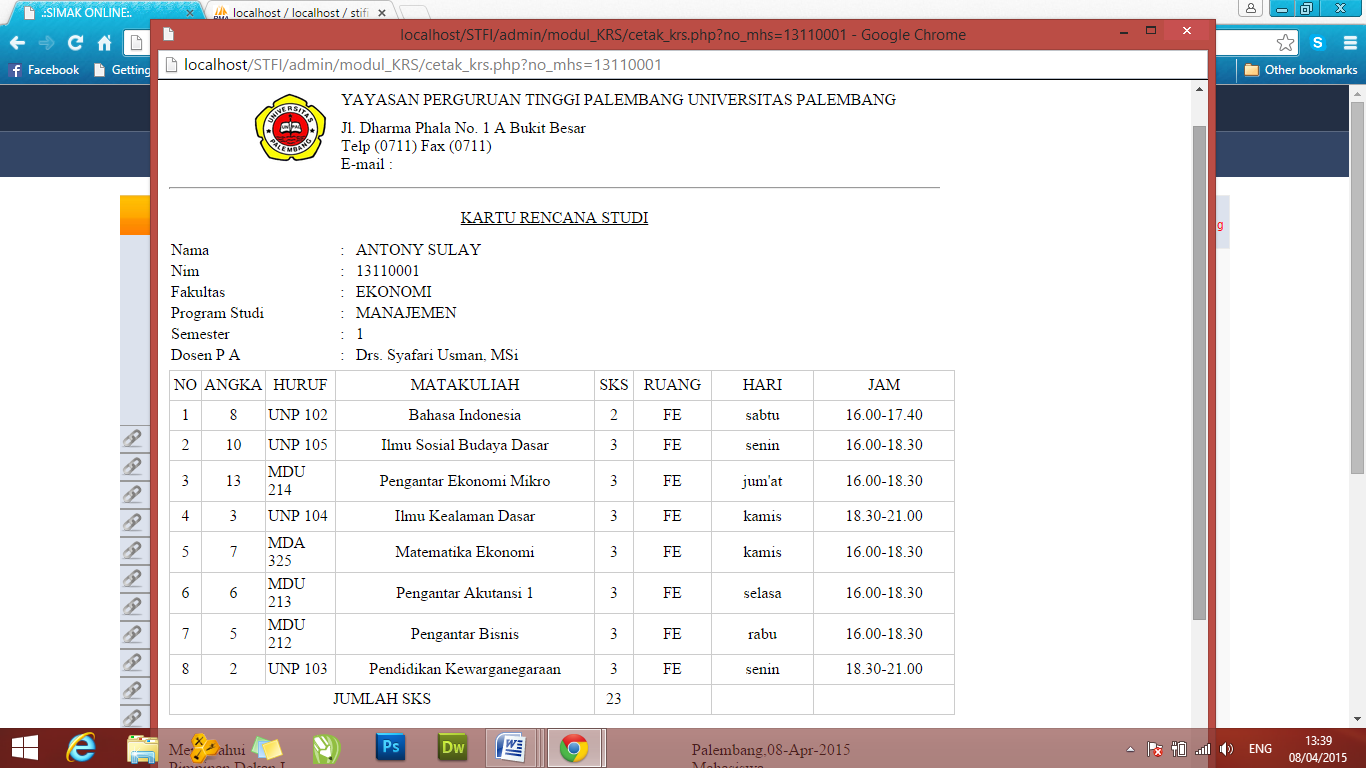 Gambar 4.25 tampil KRSTampil KHS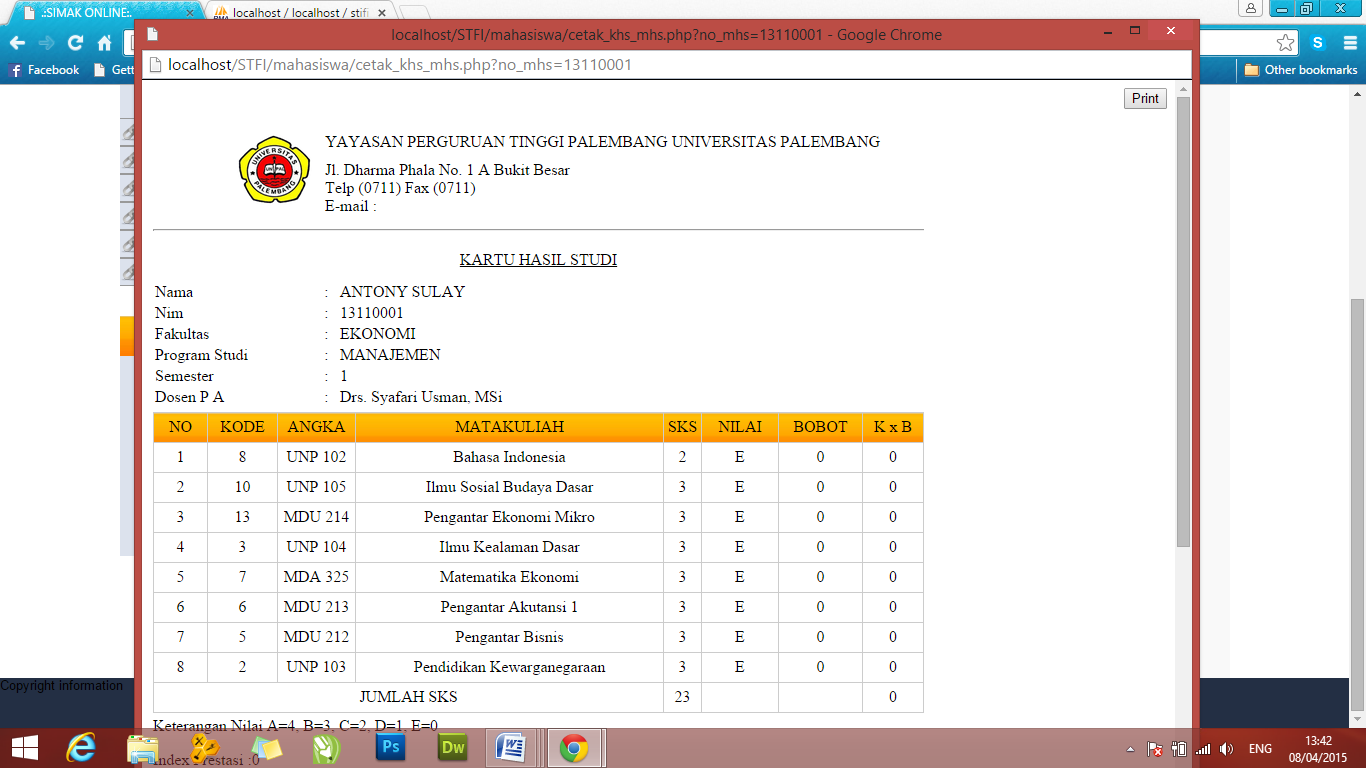 Gambar 4.26 tampil KHSTampil cetak jadwal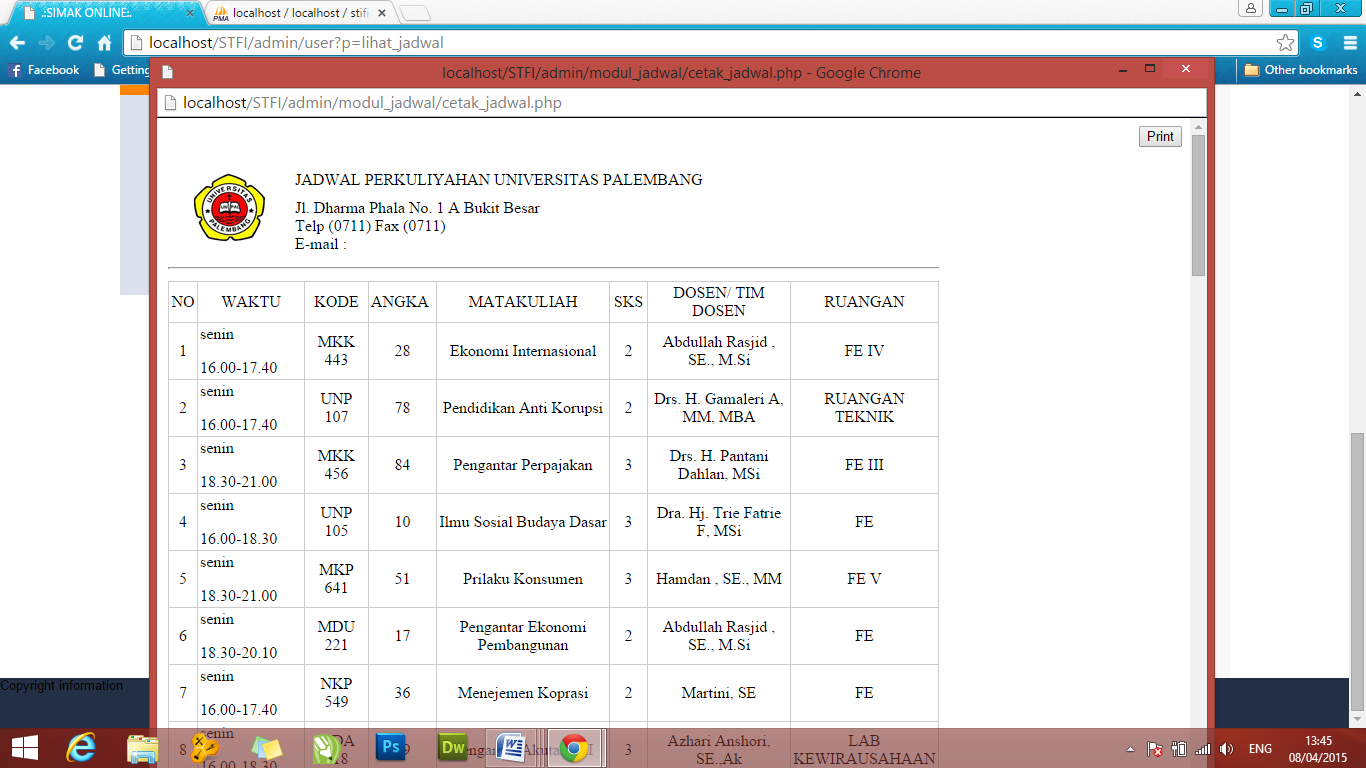 Gambar 4.27 tampil cetak jadwalImplementasi Database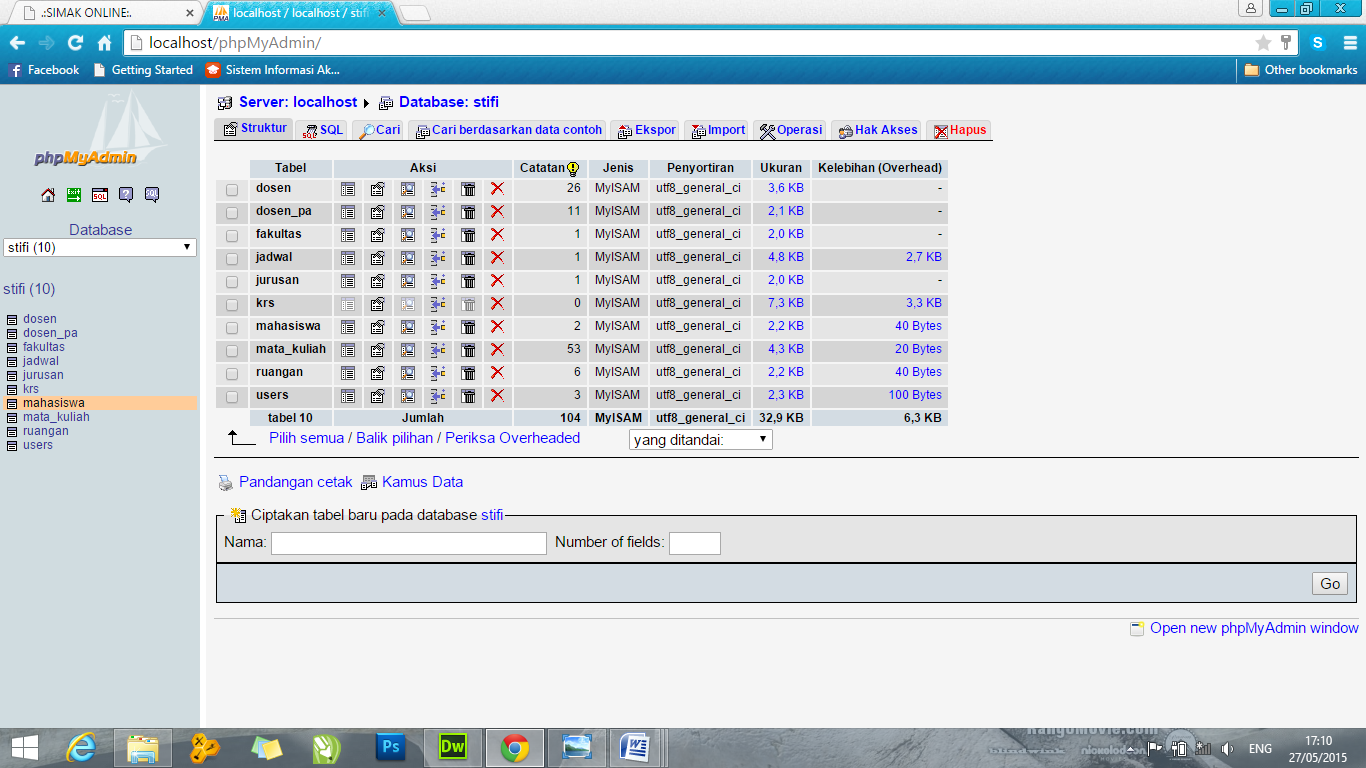 Gambar 4.28 Inplementasi DatabasePENGUJIAN SISTEMUji Kotak Hitam (Black  Box Testing).Tabel 4.1 pengujian sistemNoFungsi yang di ujiCara pengujianHasil yang diharapkanHasil pengujian1Halaman loginPada web simak online ini menampilkan halaman login untuk masuk sebagai admin mahasiswa dan dosenMenampilkan halaman login dan berhasil masuk kedalam halaman admin, mahasiswa dan dosenAdmin, mahasiswa dan dosen, berhasil login jika username dan password benar2Halaman home mahasiswaMenempilkan home mahasiswaMenampilkan ikon-ikon menu data yang telah dihubungkan dengan menu hak akses mahasiswaMahasiswa behasil menguji halaman home mahasiswa dan menampilkan ikon menu.3Halaman Data Pribadi mahasiswaMenampilkan halaman data pribadi mahasiswaMenampilkan data pribadi mahasiswa untuk keperluan akademik, dan mahasiswa bisa memperbaharui dataMahasiswa berhasil memperbaharui data yang ada di halaman data Pribadi Mahasiswa/4Halaman KRS MahasiswaMenampilkan halaman KRS mahasiswaMenampilkan data Kartu Rencana Studi yang telah diambil, dan mahasiswa bisa menghapus matakuliah yang telah diambil, dan mahasiswa bisa mengambil matakuliah yang telah disediakan pihak akademik, mahasiswa juga bisa mencatak KRSMahasiswa berhasil mengambil Kartu Rancana Studi dan berhasil mencetak  KRS5Halaman KHS MahasiswaMenampilkan halaman KHS mahasiswaMenampilkan data Kartu Hasil Studi sesuai matakuliah yang telah diambil, dan mahasiswa bisa mencetak KHSMahasiswa berhasil melihat KHS dan berhasil mencetak KHS6.Halaman setting Passwod MahasiswaMenampilkan halaman setting password mahasiswaMenampilkan form setting password, dan mahasiswa bisa mengubah passwordMahasiswa berhasil mengubah password7. Halaman home dosenMenampilkan halaman home dosenMenampilkan ikon-ikon menu yang dihubungkan dengan meni hak akses dosenDosen berhasil menguji halaman home dosen dan menampilkan ikon menu.8.Halaman data pribadi dosenMenampilkan data pribadi dosenMenampilkan data pribadi dosen dan dosen bisa mengubah data.Dosen berhasil memperbaharui data9.Halaman lihat jadwal dosenMenampikan halaman jadwal dosenMenampilkan data jadwal dan dosen bisa mencetak jadwal sesuai dosen mengajarDosen berhasil mencetak jadwal10Halaman input nilai Menampilkan halaman input nilai sesaui mengajarMenampilkan data mahasiswa yang sesuai yang diajar  olah dosen dan dosen dapat menginputkan nilai matakuliah kepada mahasiswa.Dosen berhasil menginputkan nilai kepada mahasiswa.11Halaman setting password dosenMenampilkan halaman setting password dosenMenampilkan form setting password untuk dosen dan dosen bisa mengubah password.Dosen berhasil mengubah password.12Halaman home adminMenampilkan halaman home adminMenampilkan ikon-ikon menu yang dihubungkan dengan hak akses admin/userAdmin berhasil menampilkan halaman home admin dan menampilkan ikon menu admin.13Halaman kelola fakultasMenampikan halaman kelola data fakultasMenampilkan data seluruh fakultas dan dapat menembah menghapus, mengedit.Admin berhasil menampilkan data seluruh fakultas, dan berhasil menghapus dan mengedit.14Halaman jurusanMenampilkan halaman kelola data jurusanMenampilkan data seluruh jurusan dan dapat menembah data jurusan, menghapus, mengedit, Admin berhasil menampilkan data jurusan dan berhasil mengubah dan menghapus.15Halaman kelola mahasiswaMenampilkan halaman kelola mahasiswaMenampilkan data seluruh mahasiswa dan dapat menembah data mahasiswa, menghapus, mengedit, menampilkan detail data mahasiswaAdmin berhasil menampilkan seluruh mahasiswa dan berhasil mengedit, menghapus, dan menonaktifkan mahasiswa.16Halaman kelola ruanganMenampilkan halaman kelola ruanganMenampilkan data seluruh ruangan dan dapat menembah data menghapus, mengedit.Admin berhasil menampilkan data ruangan dan berhasil mengedit dan menghapus.17Halaman kelola dosenMenampilkan halaman kelola dosenMenampilkan data seluruh dosen dan dapat menembah data dosen, menghapus, mengedit, menampilkan detail data dosenAdmin berhasil menampilkan data seluruh dosen dan berhasil mengedit data dasen dan menghapus.18Halaman kelola dosen paMenampilkan halaman kelola dosen PAMenampilkan data seluruh dosen PA dan dapat menembah data menghapus, mengedit.Admin berhasil menampilkan data dosen PA dan berhasil menghapus dan mengedit.19Halaman kelola matakuliahMenampilkan halaman kelola matakuliahMenampilkan data seluruh matakuliah dan dapat menembah data menghapus, mengedit.Admin berhasil menampilkan data kuliah dan berhasil menghapus dan mengedit matakuliah20Halaman kelola jadwalMenampilkan halaman kelola jadwalMenampilkan data seluruh jadwal dan dapat menembah, menghapus, mengedit, Admin berhasil menampikan jadwal kuliah dan berhail mengedit, menghapus dan mencetak jadwal.21Halaman kelola user/adminMenampilkan halaman kelola data user/adminMenampilkan data seluruh admin/user dan dapat menembah data admin, menghapus, mengedit.Admin berhasil menambah admin baru dan berhasil menghapus dan mengedit admin